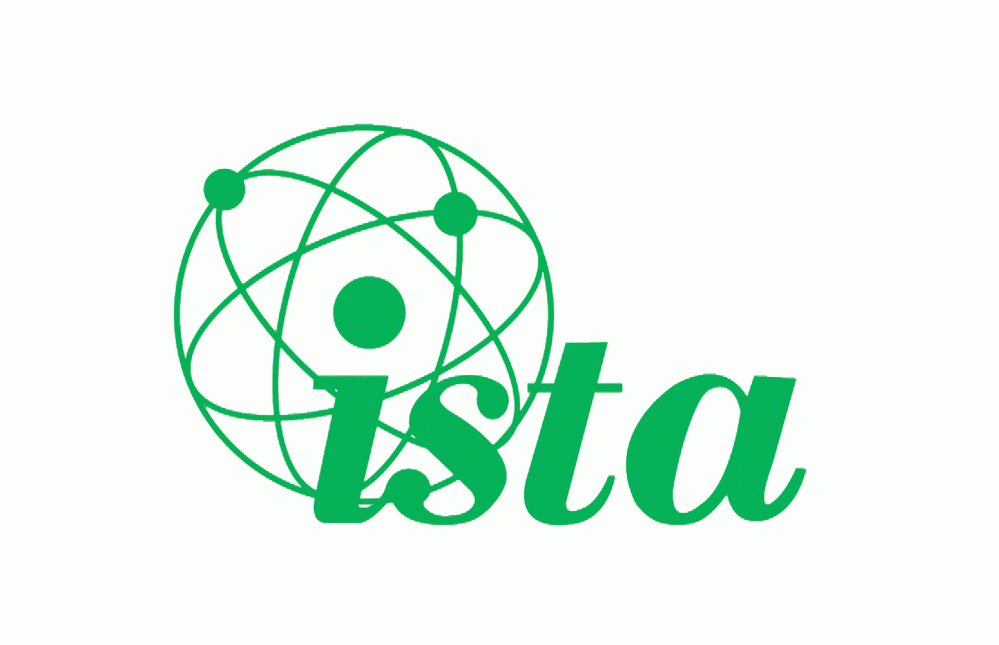 “Inspiring Science from Ireland’s Silicon Valley”
52nd Annual ISTA Conference in NUI GalwayApril 11th - 13th 20141. Registration:Early Bird Registration: (before Friday 28th March)ISTA members	€20	Non ISTA members	€50	
Late Registration: (after Friday 28th March)ISTA members	€30	Non ISTA members	€60	
2. Meals: All meals have to be booked and paid for before 30thMarch.3. Payment: Please complete and return this form with cheque made payable to ‘ISTA AGM’ before Friday 28th March to: Seán Fogarty, Rocklands, Hempfield, Enniscorthy, Co Wexford.
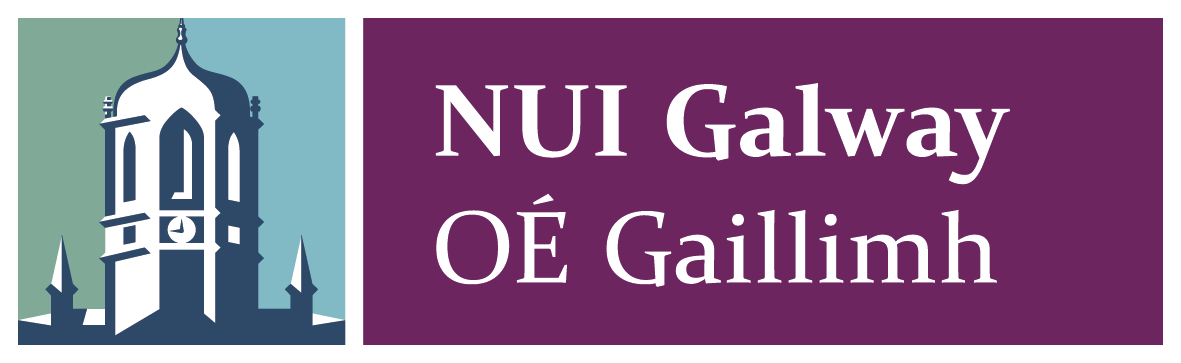 Name:Address:E-mail:Tel No.Early Bird Registration€20/€50€Late Registration€30/€60€Friday Buffet Dinner€25€Saturday Hot Lunch€15€Saturday Cold lunch€10€Reception & Conference Dinner€40€TotalTotal€